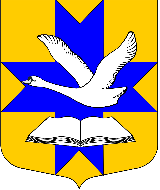 СОВЕТ ДЕПУТАТОВМУНИЦИПАЛЬНОГО ОБРАЗОВАНИЯБОЛЬШЕКОЛПАНСКОЕ СЕЛЬСКОЕ ПОСЕЛЕНИЕ
ГАТЧИНСКОГО МУНИЦИПАЛЬНОГО РАЙОНА
ЛЕНИНГРАДСКОЙ ОБЛАСТИТРЕТЬЕГО СОЗЫВАРЕШЕНИЕ	«29» сентябрь 2017 г.                                                                     	       № 48Об утверждении Положения об оказании поддержки социально-ориентированным некоммерческим организациям в муниципальном образовании Большеколпанское сельское поселение Гатчинского муниципального района Ленинградской областиНа основании Федерального закона от 12 января 1996 г. № 7-ФЗ «О некоммерческих организациях», в целях приведения нормативно-правовых актов муниципального образования Большеколпанское сельское поселение  Гатчинского муниципального района Ленинградской области в соответствие с федеральным законодательством в сфере поддержки деятельности социально ориентированных некоммерческих организаций, руководствуясь Федеральным законом от 06.10.2003 №131-ФЗ «Об общих принципах организации местного самоуправления в Российской Федерации», Уставом муниципального образования Большеколпанское сельское поселение Гатчинского муниципального района Ленинградской областиСовет депутатов МО Большеколпанское сельское поселениеРЕШИЛ:Утвердить Положение об оказании поддержки социально ориентированным некоммерческим организациям в муниципальном образовании Большеколпанское сельское поселение Гатчинского муниципального района Ленинградской области.Настоящее решение подлежит официальному опубликованию и размещению на сайте муниципального образования Большеколпанское сельское поселение.Настоящее решение вступает в силу после его официального опубликования.Глава МО Большеколпанское сельское поселение          ____________О.В. ЛиманкинУТВЕРЖДЕНО  Решением Совета депутатов от «29» сентября 2017г. № 48Положениеоб оказании поддержки социально ориентированнымнекоммерческим организациямв муниципальном образовании Большеколпанское сельское поселение Гатчинского муниципального района Ленинградской области1. Общие положения1. Положение об оказании поддержки социально ориентированным некоммерческим организациям (далее – Положение) разработано в соответствии с Федеральным законом от 06.10.2003 № 131-ФЗ «Об общих принципах организации местного самоуправления в Российской Федерации», Федеральным законом от 12.01.1996 № 7-ФЗ «О некоммерческих организациях», Уставом муниципального образования Большеколпанское сельское поселение Гатчинского муниципального района Ленинградской области.2. Настоящее Положение определяет полномочия органов местного самоуправления по оказанию поддержки социально ориентированным некоммерческим организациям в муниципальном образовании Большеколпанское сельское поселение Гатчинского муниципального района Ленинградской области, при условии осуществления ими в соответствии с учредительными документами видов деятельности, указанных в ст. 31.1 Федерального закона от 12.01.1996 № 7-ФЗ «О некоммерческих организациях».2. Поддержка  социально ориентированным  некоммерческим организациям  органами  местного самоуправления в муниципальном образовании 1. Органы  местного самоуправления муниципального образования Большеколпанское сельское поселение Гатчинского муниципального района Ленинградской области в соответствии  с установленным  федеральным  законодательством  полномочиями  могут оказывать  поддержку  социально ориентированным  некоммерческим  организациям при условии  осуществления ими в  соответствии  с  учредительными  документами  следующих  видов деятельности: 1) социальное обслуживание, социальная поддержка и защита граждан;2) подготовка населения к преодолению последствий стихийных бедствий, экологических, техногенных или иных катастроф, к предотвращению несчастных случаев;3) оказание помощи пострадавшим в результате стихийных бедствий, экологических, техногенных или иных катастроф, социальных, национальных, религиозных конфликтов, беженцам и вынужденным переселенцам;4) охрана окружающей среды и защита животных;5) охрана и в соответствии с установленными требованиями содержание объектов (в том числе зданий, сооружений) и территорий, имеющих историческое, культовое, культурное или природоохранное значение, и мест захоронений;6) оказание юридической помощи на безвозмездной или на льготной основе гражданам и некоммерческим организациям и правовое просвещение населения, деятельность по защите прав и свобод человека и гражданина;7) профилактика социально опасных форм поведения граждан;8) благотворительная деятельность, а также деятельность в области содействия благотворительности и добровольчества;9) деятельность в области образования, просвещения, науки, культуры, искусства, здравоохранения, профилактики и охраны здоровья граждан, пропаганды здорового образа жизни, улучшения морально-психологического состояния граждан, физической культуры и спорта и содействие указанной деятельности, а также содействие духовному развитию личности;10) формирование в обществе нетерпимости к коррупционному поведению;11) развитие межнационального сотрудничества, сохранение и защита самобытности, культуры, языков и традиций народов Российской Федерации;12) деятельность в сфере патриотического, в том числе военно-патриотического, воспитания граждан Российской Федерации;13) проведение поисковой работы, направленной на выявление неизвестных воинских захоронений и непогребенных останков защитников Отечества, установление имен погибших и пропавших без вести при защите Отечества;14) участие в профилактике и (или) тушении пожаров и проведении аварийно-спасательных работ;15) социальная и культурная адаптация и интеграция мигрантов;16) мероприятия по медицинской реабилитации и социальной реабилитации, социальной и трудовой реинтеграции лиц, осуществляющих незаконное потребление наркотических средств или психотропных веществ;17) содействие повышению мобильности трудовых ресурсов;18) увековечение памяти жертв политических репрессий.Оказание поддержки социально-ориентированным некоммерческим организациям осуществляется в следующих формах:Оказание поддержки социально-ориентированным некоммерческим организациям осуществляется в следующих формах:1) финансовая, имущественная, информационная, консультационная поддержка, а также поддержка в области подготовки, дополнительного профессионального образования работников и добровольцев социально ориентированных некоммерческих организаций;2) предоставление социально ориентированным некоммерческим организациям льгот по уплате налогов и сборов в соответствии с законодательством о налогах и сборах;3) осуществление закупок товаров, работ, услуг для обеспечения государственных и муниципальных нужд у социально ориентированных некоммерческих организаций в порядке, установленном законодательством Российской Федерации о контрактной системе в сфере закупок товаров, работ, услуг для обеспечения государственных и муниципальных нужд;4) предоставление юридическим лицам, оказывающим социально ориентированным некоммерческим организациям материальную поддержку, льгот по уплате налогов и сборов в соответствии с законодательством о налогах и сборах.3.2. Органы местного самоуправления муниципального образования  Большеколпанское сельское поселение Гатчинского муниципального района Ленинградской области  вправе оказывать поддержку социально-ориентированным некоммерческим организациям и в иных формах за счет средств бюджета сельского поселения.3.3. Оказание имущественной поддержки социально ориентированным некоммерческим организациям осуществляется органами местного самоуправления путем передачи во владение и (или) в пользование таким некоммерческим организациям муниципального имущества. Указанное имущество должно использоваться только по целевому назначению. Некоммерческим организациям - исполнителям общественно полезных услуг меры имущественной поддержки предоставляются на срок не менее двух лет.3.5. Администрация муниципального образования  Большеколпанское сельское поселение Гатчинского муниципального района Ленинградской области   вправе  утверждать перечни  муниципального  имущества, свободного  от прав третьих лиц (за исключением имущественных прав некоммерческих организаций), в порядке, установленном соответствующими  муниципальными нормативными правовыми актами. Муниципальное имущество, включенное  в указанные  перечни, может  быть использовано только в целях предоставления его во владение и (или) в пользование на долгосрочной основе (в том числе по льготным ставкам арендной платы) социально ориентированным некоммерческим организациям. Эти перечни подлежат обязательному опубликованию в средствах массовой информации, а также размещению в информационно-телекоммуникационной  сети Интернет.3.6. Муниципальное имущество, включенное в перечни, предусмотренные пунктом 3.5 настоящей статьи, не подлежит отчуждению в частную собственность, в том числе в собственность некоммерческих организаций, арендующих это имущество.3.7. Запрещаются продажа переданного  социально ориентированным некоммерческим организациям муниципального имущества муниципального образования  Большеколпанское сельское поселение Гатчинского муниципального района Ленинградской области, переуступка прав пользования им, передача прав пользования им в залог и внесение прав пользования таким имуществом в уставной капитал любых других субъектов хозяйственной деятельности.3.8. Администрация Большеколпанского сельского поселения вправе обратиться  в арбитражный суд с требованием о прекращении прав владения и (или) пользования социально ориентированными некоммерческими организациями предоставленным им муниципальным имуществом муниципального образования  Большеколпанское сельское поселение Гатчинского муниципального района Ленинградской области   при его использовании не по целевому назначению  и (или) с нарушением запретов и ограничений, установленных настоящей статьей.3.9. Информационная поддержка социально ориентированных некоммерческих организаций в муниципальном образовании  Большеколпанское сельское поселение Гатчинского муниципального района Ленинградской области   осуществляется с целью пропаганды и популяризации деятельности организаций, путем:- обеспечения подготовки за счет средств местного бюджета информационных материалов, освещающих деятельность социально ориентированных некоммерческих организаций в средствах массовой информации;- размещения материалов о деятельности социально ориентированных некоммерческих организаций на официальном сайте администрации Большеколпанского сельского поселения.4. Реестры социально ориентированных некоммерческих организаций – получателей поддержки4.1. Администрация Большеколпанского сельского поселения  формирует и ведет муниципальный реестр социально ориентированных некоммерческих организаций – получателей поддержки.4.2. В реестр социально ориентированных некоммерческих организаций    получателей поддержки включаются следующие сведения о некоммерческой организации:1) полное и (если имеется) сокращенное наименование, адрес (место нахождения) постоянно действующего органа некоммерческой организации, государственный регистрационный номер записи о государственной регистрации некоммерческой организации (основной государственный регистрационный номер);2) идентификационный номер налогоплательщика;3) форма и размер предоставленной поддержки;4) срок оказания поддержки;5) наименование органа местного самоуправления, предоставившего      поддержку;6) дата принятия решения об оказании поддержки или решения о прекращении оказания поддержки;7) информация о видах деятельности, осуществляемых социально ориентированной некоммерческой организацией, получившей поддержку;8) информация (если имеется) о нарушениях, допущенных социально ориентированной некоммерческой организацией, получившей поддержку, в том числе о нецелевом использовании предоставленных средств и имущества.4.3. Порядок ведения реестров социально ориентированных некоммерческих организаций – получателей поддержки и хранения представленных ими документов, требования к технологическим, программным, лингвистическим, правовым и организационным средствам обеспечения пользования указанными реестрами устанавливаются уполномоченным федеральным органом исполнительной власти.4.4. Информация, содержащаяся в реестрах социально ориентированных некоммерческих организаций – получателей поддержки, является открытой для всеобщего ознакомления и предоставляется в соответствии с Федеральным законом от 09.02.2009 № 8-ФЗ «Об обеспечении доступа к информации о деятельности государственных органов и органов местного самоуправления».5. Полномочия органов местного самоуправления  сельского поселения по оказанию поддержки социально ориентированным некоммерческим организациям5.1. К полномочиям органов местного самоуправления муниципального образования  Большеколпанское сельское поселение Гатчинского муниципального района Ленинградской области   по решению вопросов поддержки социально ориентированных некоммерческих организаций относится создание условий для деятельности социально ориентированных некоммерческих организаций, в том числе:1) разработка и реализация муниципальных программ сельского поселения по поддержке социально ориентированных некоммерческих организаций с учетом местных социально-экономических, экологических, культурных и других особенностей;2) анализ финансовых, экономических, социальных и иных показателей деятельности социально ориентированных некоммерческих организаций, оценка эффективности мер, направленных на развитие социально- ориентированных некоммерческих организаций на территории сельского поселения.